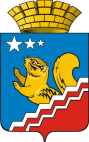 СВЕРДЛОВСКАЯ ОБЛАСТЬДУМА ВОЛЧАНСКОГО ГОРОДСКОГО ОКРУГА СЕДЬМОЙ СОЗЫВ                                      Десятое заседание (очередное)РЕШЕНИЕ № 47г. Волчанск                                                                                                     от 27.09.2023 г.   Об  установлении ежемесячных денежных выплат депутатуДумы Волчанского городского округа, осуществляющему свои полномочияна непостоянной основе на 2024 годРуководствуясь ч. 5.1. ст. 40 Федерального закона № 131–ФЗ от 06.10.2003 «Об общих принципах организации местного самоуправления в Российской Федерации», п. 8 ч. 1 ст. 2 Областного закона от 26.12.2008 № 146–ОЗ «О гарантиях осуществления полномочий депутата представительного органа муниципального образования, члена выборного органа местного самоуправления, выборного должностного лица местного самоуправления в муниципальных образованиях, расположенных на территории Свердловской области», п. 5 ст. 25 Устава Волчанского городского округа, ч. 2 ст. 44 Регламента работы Волчанской городской Думы, утвержденным решением Волчанской городской Думы от 13.02.2009 года № 11,ДУМА ВОЛЧАНСКОГО ГОРОДСКОГО ОКРУГА РЕШИЛА:1. Депутату Думы Волчанского городского округа, осуществляющему свои полномочия на непостоянной основе,  с 1 января 2024 года возмещать документально подтвержденные расходы, связанные с осуществлением его полномочий, в размере 2000 (две тысячи) рублей 00 коп. за один календарный месяц.	2. Денежные выплаты, указанные в п.1 настоящего решения, производить один раз в квартал.3. Опубликовать настоящее решение в информационном бюллетене  «Муниципальный Вестник» и разместить на официальном сайте Думы Волчанского городского округа http://duma-volchansk.ru/  в сети «Интернет».4. Контроль исполнения настоящего решения возложить на комиссию по экономической политике, бюджету и налогам (Тактаева О.Н.)Глава Волчанского городского округа                             А.В. ВервейнПредседатель Думы Волчанского городского округа                                                                     А.Ю. Пермяков